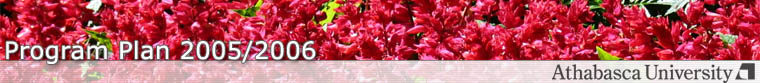 Program Requirements | Advising Services | 2005/2006 Program Plans | GlossaryThe program plans are intended to assist you in planning a program. Please refer to the official regulations.
This Program Plan is for students that receive a Block of 60 Credits. If you receive any other Block credit award, pleast click here.

 Content: Advising Services
Last updated: November 21, 2007